Das Mitgliedsunternehmen ______________________________________________ Mitglieds-Nr (sofern bekannt) _______________bevollmächtigt Herrn/Frau ________________________________________________, geboren am ____________, in seiner /ihrer Funktion als:GeschäftsführerIn GesellschafterInAufsichtsratsmitgliedVorstandsmitgliedProkuristInbei der Fachgruppentagung derOÖ Buch- und Medienwirtschaft
am 6. Oktober 2021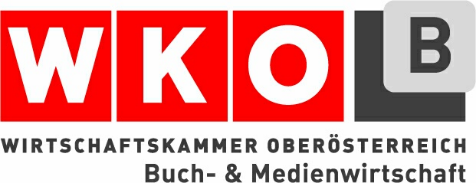 das Stimmrecht auszuüben.Ort, Datum			firmenmäßige Zeichnung